Перечень мероприятий по строительству, реконструкции, техническому перевооружению и (или) модернизации источников тепловой энергииРеестр проектов нового строительству, реконструкции, техническому перевооружению и (или) модернизации источников тепловой энергии, включенных в Схему теплоснабжения, в ценах на дату реализации, без НДС, представлен в таблице 1-1.Таблица 1-1 - 	Реестр проектов нового строительства, реконструкции и технического перевооружения источников тепловой энергии (мощности), в ценах на дату реализации, без НДСПеречень мероприятий по строительству, реконструкции, техническому перевооружению и (или) модернизации тепловых сетей и сооружений на нихРеестр проектов нового строительства и реконструкции тепловых сетей и сооружений на них, включенных в Схему теплоснабжения г. Нижневартовска в ценах на дату реализации, без НДС, представлен в таблице 2-1.Таблица 2-1 - Реестр проектов по строительству, реконструкции, техническому перевооружению и (или) модернизации тепловых сетей и сооружений на них, в ценах на дату реализации, без НДССостав мероприятий на тепловых сетях горячего водоснабжения АО «Городские электрические сети»Перечень мероприятий, обеспечивающих переход от открытых систем теплоснабжения (горячего водоснабжения) на закрытые системы горячего водоснабженияМероприятия, обеспечивающие переход от открытых систем теплоснабжения (горячего водоснабжения) на закрытые системы горячего водоснабжения, отсутствуют.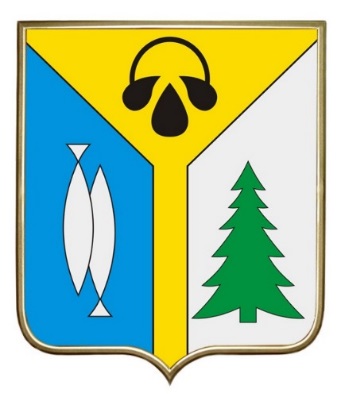 Схема теплоснабжения муниципального образованиягород нижневартовск(актуализация на 2024 год)Обосновывающие материалыГлава 16реестр мероприятий схемы теплоснабженияN п/пНаименование мероприятийОписание и место расположения объектаГод реализации  мероприятияГод реализации  мероприятияРасходы на реализацию мероприятий в прогнозных ценах, тыс. руб. (без НДС)Расходы на реализацию мероприятий в прогнозных ценах, тыс. руб. (без НДС)Расходы на реализацию мероприятий в прогнозных ценах, тыс. руб. (без НДС)Расходы на реализацию мероприятий в прогнозных ценах, тыс. руб. (без НДС)Расходы на реализацию мероприятий в прогнозных ценах, тыс. руб. (без НДС)Расходы на реализацию мероприятий в прогнозных ценах, тыс. руб. (без НДС)Расходы на реализацию мероприятий в прогнозных ценах, тыс. руб. (без НДС)Расходы на реализацию мероприятий в прогнозных ценах, тыс. руб. (без НДС)Расходы на реализацию мероприятий в прогнозных ценах, тыс. руб. (без НДС)Расходы на реализацию мероприятий в прогнозных ценах, тыс. руб. (без НДС)Расходы на реализацию мероприятий в прогнозных ценах, тыс. руб. (без НДС)Расходы на реализацию мероприятий в прогнозных ценах, тыс. руб. (без НДС)N п/пНаименование мероприятийОписание и место расположения объектаГод реализации  мероприятияГод реализации  мероприятияВсегов т.ч. по годамв т.ч. по годамв т.ч. по годамв т.ч. по годамв т.ч. по годамв т.ч. по годамв т.ч. по годамв т.ч. по годамв т.ч. по годамв т.ч. по годамв т.ч. по годамN п/пНаименование мероприятийОписание и место расположения объектаначалаокончанияВсего201920202021202220232024202520262027202820291.2.1Строительство газовой котельной в квартале В-5 г. НижневартовскаВосточный планировочный район, ул. Нововартовская (квартал В-5) 20192026562 500218 019159 22177 85187 50015 878004 0310001.4.1Реконструкция котельной №3А1. Модернизация системы газоснабжения и технического обеспечения АСУ ТП котлов КВГМ-100 №5, №6.2. Установка ЧРП на электродвигатель вентилятора котла КВГМ-100 №6.3. Установка частотно-регулируемых приводов на электродвигатели вентиляторов и дымососов паровых котлов ДКВР-20 №1, №2.4. Техническое перевооружение ГРП-1, ГРП-2.5. Модернизация (замена) котлов КВГМ-100 № 2, 3, 5, 6.6. Замена светильников (1190 шт.) внутреннего и наружного освещения на светодиоды.7. Замена бака запаса воды №2.Коммунальная зона II очереди застройки. 
ул. Интернациональная 71В, Котельная №3А (инв. № 1078)20202028416 667028 90819 5266 85859 94663 04661 37062 50051 13063 38302.1.2Реконструкция котельной «Рыбзавод» под подмешивающую станцию (ПС)Жилая зона (старая часть города), ул. Первомайская, д.63, строение 12021202127 6630027 663000000003.2.1Реконструкция котельной №11. Замена сетевых насосов на энергоэффективные с переводом питания с 6 кВ на 0,4 кВ внедрение АСУ насосами, ЧРП.2. Техническое перевооружение средств измерения котлов ПТВМ-50 №№ 1-6. 3. Установка систем бесперебойного питания тепловых защит котлов ПТВМ-50 №№ 1-6 . 4. Замена светильников ( 571 шт.) внутреннего и наружного освещения на светодиоды.ХМАО-Югра, г.Нижневартовск Западный промышленный пром.узел (ЗПУ), панель №21, 
ул. Кузоваткина 1А, Котельные №1 (инв. № 1220/1)2027202969 067000000008 33335 31025 4243.2.2Реконструкция котельной №2А1. Модернизация паровых котлов ГМ – 50/14 № 1, 2, 3, 4 .2. Замена светильников ( 1134 шт.) внутреннего и наружного освещения на светодиоды.ХМАО-Югра, г.Нижневартовск ул. Индустриальная (инв. № 1049/1)2027202962 782000000008 33337 50016 9493.2.3Реконструкция котельной №51. Установка частотно-регулируемых приводов на электродвигатели вентиляторов и дымососов паровых котлов ДЕ-25, ГМ №1, №2.2. Модернизация системы газоснабжения и технического обеспечения АСУ ТП котлов КВГМ-100 №№ 1-3, ДЕ-25/14 ГМ №2, 3. 3. Техническое перевооружение АСУ ТП котлов КВГМ-100 №№ 4-6.4. Замена светильников (1058 шт.) внутреннего и наружного освещения на светодиоды.5. Техническое перевооружение ГРП.6. Замена баков запаса воды №1, 2.ХМАО-Югра, г.Нижневартовск Западный промышленный промузел (ЗПУ), панель №21, 
ул. Кузоваткина 1А, Котельная №5  (инв. № 1222/1)20202028437 501029 21125 78562 04459 94664 97053 60569 55053 60518 78503.2.4Реконструкция котельной №81. Установка систем бесперебойного питания тепловых защит котлоагрегатов №№ 1-7.2. Замена светильников (200 шт.) внутреннего и наружного освещения на светодиоды.ХМАО-Югра, г.Нижневартовск ул. Заводская 19, Котельная 8 (инв. № 1221/1)2023202532 59500004 30718 4719 81700003.2.5Реконструкция котельной №8А1. Установка частотно-регулируемых приводов на электродвигатели вентилятора и дымососа парового котла ДКВР 10/13 №2.2. Модернизация системы газоснабжения и технического обеспечения АСУ ТП котлов ДКВР 10/13 №№ 2-3. 3. Замена светильников (300 шт.) внутреннего и наружного освещения на светодиоды.                                                                                                                                                  4. Замена питательных насосов №1, №2 (ЦНСГ60/198) на энергоэффективные с установкой ЧРП.ХМАО-Югра, г.Нижневартовск ул. Заводская 19, Котельная 8А (инв. № 1221/2)2026202721 00300000006 48314 520003.2.6Реконструкция котельной №8 Б1. Внедрение АСУ сетевыми насосами с ЧРП.2. Техническое перевооружение средств измерения котлов ДЕ-25/14 .3. Установка систем бесперебойного питания тепловых защит котлов ДЕ-25/14 №№ 1-4.4. Замена светильников (318 шт.) внутреннего и наружного освещения на светодиоды.5. Замена кожухотрубных теплообменников ПП I-53-7-IV на пластинчатые с одновременной заменой выходных коллекторов.ХМАО-Югра, г.Нижневартовск, ул. Заводская 19, Котельная 8Б (инв. № 1221/3)2027202933 615000000008 33316 6678 615ИтогоИтогоИтогоИтогоИтого1 663 393218 019217 340150 825156 402140 077146 487124 792142 564144 254171 64550 988N п/пНаименование мероприятийОписание и место расположения объектаГод реализации  мероприятияГод реализации  мероприятияРасходы на реализацию мероприятий в прогнозных ценах, тыс. руб. (без НДС)Расходы на реализацию мероприятий в прогнозных ценах, тыс. руб. (без НДС)Расходы на реализацию мероприятий в прогнозных ценах, тыс. руб. (без НДС)Расходы на реализацию мероприятий в прогнозных ценах, тыс. руб. (без НДС)Расходы на реализацию мероприятий в прогнозных ценах, тыс. руб. (без НДС)Расходы на реализацию мероприятий в прогнозных ценах, тыс. руб. (без НДС)Расходы на реализацию мероприятий в прогнозных ценах, тыс. руб. (без НДС)Расходы на реализацию мероприятий в прогнозных ценах, тыс. руб. (без НДС)Расходы на реализацию мероприятий в прогнозных ценах, тыс. руб. (без НДС)Расходы на реализацию мероприятий в прогнозных ценах, тыс. руб. (без НДС)Расходы на реализацию мероприятий в прогнозных ценах, тыс. руб. (без НДС)Расходы на реализацию мероприятий в прогнозных ценах, тыс. руб. (без НДС)N п/пНаименование мероприятийОписание и место расположения объектаГод реализации  мероприятияГод реализации  мероприятияВсегов т.ч. по годамв т.ч. по годамв т.ч. по годамв т.ч. по годамв т.ч. по годамв т.ч. по годамв т.ч. по годамв т.ч. по годамв т.ч. по годамв т.ч. по годамв т.ч. по годамN п/пНаименование мероприятийОписание и место расположения объектаначалаокончанияВсего201920202021202220232024202520262027202820292.1.3Строительство сетей теплоснабжения от котельной «В-5» до ПС «Рыбзавод»Жилая зона (старая часть города), ул. Энтузиастов (от котельной «В-5» до ПС "Рыбзавод").2021202178 6180078 618000000001.1.1Строительство сетейПо улицам Северной, Героев самотлора, Нововартовской, Салманова202020273011160495072072104183024846406434358810833001.1.1.1Строительство сетей теплоснабжения по ул. Нововартовской от котельной квартала В-5 до ул. Энтузиастов (квартал 33)По улице Нововартовской от котельной квартала В-5 до улицы Энтузиастов (квартал 33)202520263050900000017 79712 7120001.1.1.2Строительство сетей теплоснабжения по улице Салманова от котельной квартала В-5 до улицы Строителей (кв. В-3, В-5)По улице Салманова от котельной квартала В-5 до улицы Строителей (квартала В-3,В-5)202620271416700000003 33410 833001.1.1.3Строительство сетей теплоснабжения по улице Северной от котельной квартала 5К до Восточного объезда (квартал 40-43)По улице Северной от котельной квартала 5К до Восточного объезда (квартал 40-43)2020202616186404 95068 93563 85908 7007 7007 7200001.1.1.4Строительство сетей теплоснабжения по улице Героев Самотлора от котельной квартала 5К до Восточного объезда квартал (40-43)По улице Героев Самотлора от котельной квартала 5К до Восточного объезда квартал (40-43)2021202694576003 13740 324016 14615 14619 8220003.1.1Модернизация (техническое перевооружение) тепловых сетей, в том числе: Магистральные и внутриквартальные сети города20192027133614261462725115940120023528500016990003.1.1.1Участок магистральных теплосетей от УТ-77А до УТ-130А по ул. Интернациональной (выход УТ-77А, проход компенсатор - 1шт),  контур котельной №3АМагистральные ТС201920203165175014150000000003.1.1.1Участок магистральных теплосетей от УТ-77А до УТ-130А по ул. Интернациональной (выход УТ-77А, проход компенсатор - 1шт),  контур котельной №3АМагистральные ТС201920203165175014150000000003.1.1.2Участок магистральных теплосетей от УТ-130А до УТ-130Б (неподвижной опоры НО 3) по ул. Интернациональной (проход УТ-131, ввод УТ-130Б, проход компенсатора - 1шт, проход Н.О. -2шт),  контур котельной №3АМагистральные ТС2019202050082 9172 0910000000003.1.1.2Участок магистральных теплосетей от УТ-130А до УТ-130Б (неподвижной опоры НО 3) по ул. Интернациональной (проход УТ-131, ввод УТ-130Б, проход компенсатора - 1шт, проход Н.О. -2шт),  контур котельной №3АМагистральные ТС2019202050082 9172 0910000000003.1.1.3Участок магистральных тепловых сетей от УТ-72 до УТ-72А по ул. Чапаева (от точки А (угол поворота 3) до точки Б (вход компенсатора)), контур котельной №3АМагистральные ТС2019201953475 34700000000003.1.1.3Участок магистральных тепловых сетей от УТ-72 до УТ-72А по ул. Чапаева (от точки А (угол поворота 3) до точки Б (вход компенсатора)), контур котельной №3АМагистральные ТС2019201953475 34700000000003.1.1.4ИСКЛЮЧЕНО---0000000000003.1.1.4ИСКЛЮЧЕНО---0000000000003.1.1.5Участок магистральных тепловых сетей  от Уз.1 до Уз.2 по улице Нефтяников, переход под ул.Интернациональной (от врезки 1 до врезки 2), (участок от врезки 1 до угла поворота УП 4), контур котельной №3АМагистральные ТС2019201967686 76800000000003.1.1.5Участок магистральных тепловых сетей  от Уз.1 до Уз.2 по улице Нефтяников, переход под ул.Интернациональной (от врезки 1 до врезки 2), (участок от врезки 1 до угла поворота УП 4), контур котельной №3АМагистральные ТС2019201967686 76800000000003.1.1.6Участок внутриквартальных тепловых сетей  от УТ-16-130Б до ж.д. Интернациональная, 2/1, 10Г мкр., инв. № 3966Внутриквартальные ТС2019202035302 9176130000000003.1.1.6Участок внутриквартальных тепловых сетей  от УТ-16-130Б до ж.д. Интернациональная, 2/1, 10Г мкр., инв. № 3966Внутриквартальные ТС2019202035302 9176130000000003.1.1.7Участок внутриквартальных тепловых сетей от ТК6 - ТК36 до ж.д.Ханты-Мансийская, 45А, 13 микрорайон №5838Внутриквартальные ТС2019201929462 94600000000003.1.1.7Участок внутриквартальных тепловых сетей от ТК6 - ТК36 до ж.д.Ханты-Мансийская, 45А, 13 микрорайон №5838Внутриквартальные ТС2019201929462 94600000000003.1.1.8Участок внутриквартальных тепловых сетей от ТК-4 до дет.сада №50 "Лесная сказка" (Интернациональная, 24Б), 13 микрорайон №5824Внутриквартальные ТС2019202032182 2509680000000003.1.1.8Участок внутриквартальных тепловых сетей от ТК-4 до дет.сада №50 "Лесная сказка" (Интернациональная, 24Б), 13 микрорайон №5824Внутриквартальные ТС2019202032182 2509680000000003.1.1.9Участок внутриквартальных тепловых сетей от ТК-9 до ж.д.Ханты-Мансийская, 37Б, 13 микрорайон №5854Внутриквартальные ТС2019202017151 2504650000000003.1.1.9Участок внутриквартальных тепловых сетей от ТК-9 до ж.д.Ханты-Мансийская, 37Б, 13 микрорайон №5854Внутриквартальные ТС2019202017151 2504650000000003.1.1.10Участок внутриквартальных тепловых сетей от ТК-2А до ЦТП-7/3, 7 микрорайон №3431Внутриквартальные ТС20202020249102 4910000000003.1.1.10Участок внутриквартальных тепловых сетей от ТК-2А до ЦТП-7/3, 7 микрорайон №3431Внутриквартальные ТС20202020249102 4910000000003.1.1.11Участок внутриквартальных тепловых сетей от ТК-2 до ЦТП-7/3, 7 микрорайон №3431Внутриквартальные ТС20202020241702 4170000000003.1.1.11Участок внутриквартальных тепловых сетей от ТК-2 до ЦТП-7/3, 7 микрорайон №3431Внутриквартальные ТС20202020241702 4170000000003.1.1.12Участок внутриквартальных тепловых сетей от ТК-2 до ЦТП- 8А/2, 8А микрорайон №5951Внутриквартальные ТС20202020293302 9330000000003.1.1.12Участок внутриквартальных тепловых сетей от ТК-2 до ЦТП- 8А/2, 8А микрорайон №5951Внутриквартальные ТС20202020293302 9330000000003.1.1.13Участок внутриквартальных тепловых сетей от ТК-3 до ж.д.Мира, 64, 12 микрорайон №5973Внутриквартальные ТС20202020337103 3710000000003.1.1.13Участок внутриквартальных тепловых сетей от ТК-3 до ж.д.Мира, 64, 12 микрорайон №5973Внутриквартальные ТС20202020337103 3710000000003.1.1.14Участок внутриквартальных тепловых сетей от ТК-28  до школы №14 (Ханты-Мансийская, 39Б), 13 микрорайон №5830Внутриквартальные ТС20202020243502 4350000000003.1.1.14Участок внутриквартальных тепловых сетей от ТК-28  до школы №14 (Ханты-Мансийская, 39Б), 13 микрорайон №5830Внутриквартальные ТС20202020243502 4350000000003.1.1.15Участок внутриквартальных тепловых сетей от ТК-28 до ЦТП-13/1, 13 микрорайон №5834Внутриквартальные ТС20202020321303 2130000000003.1.1.15Участок внутриквартальных тепловых сетей от ТК-28 до ЦТП-13/1, 13 микрорайон №5834Внутриквартальные ТС20202020321303 2130000000003.1.1.16Участок внутриквартальных тепловых сетей от ТК-8А до ТК-19, 14 микрорайон №6168Внутриквартальные ТС20202020300803 0080000000003.1.1.16Участок внутриквартальных тепловых сетей от ТК-8А до ТК-19, 14 микрорайон №6168Внутриквартальные ТС20202020300803 0080000000003.1.1.17Участок внутриквартальных тепловых сетей от ТК-6 до здания детской поликлиники №5 (Дзержинского,8А), 7А микрорайон №8946Внутриквартальные ТС20202020183101 8310000000003.1.1.17Участок внутриквартальных тепловых сетей от ТК-6 до здания детской поликлиники №5 (Дзержинского,8А), 7А микрорайон №8946Внутриквартальные ТС20202020183101 8310000000003.1.1.18Участок магистральных тепловых сетей   от Узла -Магистраль до опуска СМП-90  (ТС от котельной № 8Б)  №3344Магистральные ТС202120218813008 813000000003.1.1.18Участок магистральных тепловых сетей   от Узла -Магистраль до опуска СМП-90  (ТС от котельной № 8Б)  №3344Магистральные ТС202120218813008 813000000003.1.1.19Участок внутриквартальных тепловых сетей от ТК-8 до ТК-28, 13 микрорайон №5829Внутриквартальные ТС202120213379003 379000000003.1.1.19Участок внутриквартальных тепловых сетей от ТК-8 до ТК-28, 13 микрорайон №5829Внутриквартальные ТС202120213379003 379000000003.1.1.20Участок внутриквартальных тепловых сетей от ТК-36 до ж.д.Ханты-Мансийская, 45, 13 микрорайон №5785Внутриквартальные ТС202120213017003 017000000003.1.1.20Участок внутриквартальных тепловых сетей от ТК-36 до ж.д.Ханты-Мансийская, 45, 13 микрорайон №5785Внутриквартальные ТС202120213017003 017000000003.1.1.21Участок внутриквартальных тепловых сетей от ж.д.Ханты-Мансийская, 37Б до ж.д.Ханты-Мансийская, 37А, 13 микрорайон №5856Внутриквартальные ТС2021202173100731000000003.1.1.21Участок внутриквартальных тепловых сетей от ж.д.Ханты-Мансийская, 37Б до ж.д.Ханты-Мансийская, 37А, 13 микрорайон №5856Внутриквартальные ТС2021202173100731000000003.1.1.22Участок внутриквартальных тепловых сетей от УТ-10' до ТК-11 (на м-н "Центральный универсам" (Ленина, 12) (от точки А (57,40м от УТ-10') до ТК-11), Общественный центр I очереди застройки №8575Внутриквартальные ТС2022202280880008 08800000003.1.1.22Участок внутриквартальных тепловых сетей от УТ-10' до ТК-11 (на м-н "Центральный универсам" (Ленина, 12) (от точки А (57,40м от УТ-10') до ТК-11), Общественный центр I очереди застройки №8575Внутриквартальные ТС2022202280880008 08800000003.1.1.23Участок внутриквартальных тепловых сетей от ж.д.Мира, 70 до ТК-24, 12 микрорайон №5979Внутриквартальные ТС2022202299800099800000003.1.1.23Участок внутриквартальных тепловых сетей от ж.д.Мира, 70 до ТК-24, 12 микрорайон №5979Внутриквартальные ТС2022202299800099800000003.1.1.24Участок внутриквартальных тепловых сетей от ТК-7 до ж.д. Интернациональная, 8Б, 7 микрорайон №8131Внутриквартальные ТС2022202216220001 62200000003.1.1.24Участок внутриквартальных тепловых сетей от ТК-7 до ж.д. Интернациональная, 8Б, 7 микрорайон №8131Внутриквартальные ТС2022202216220001 62200000003.1.1.25Участок внутриквартальных тепловых сетей от дет. сада №50 "Лесная сказка" (Интернациональная, 24Б) до дет. сада №37 "Дружная семейка" (Интернациональная, 24В), 13 микрорайон №5822Внутриквартальные ТС2022202212950001 29500000003.1.1.25Участок внутриквартальных тепловых сетей от дет. сада №50 "Лесная сказка" (Интернациональная, 24Б) до дет. сада №37 "Дружная семейка" (Интернациональная, 24В), 13 микрорайон №5822Внутриквартальные ТС2022202212950001 29500000003.1.1.26ИСКЛЮЧЕНО---0000000000003.1.1.26ИСКЛЮЧЕНО---0000000000003.1.1.27Участок внутриквартальных тепловых сетей от УТ-5-20-2 - Нефтяной техникум (Мира, 37) до ТК- 2, Учебная зона №8206Внутриквартальные ТС202320236504000065040000003.1.1.27Участок внутриквартальных тепловых сетей от УТ-5-20-2 - Нефтяной техникум (Мира, 37) до ТК- 2, Учебная зона №8206Внутриквартальные ТС202320236504000065040000003.1.1.28Участок внутриквартальных тепловых сетей от ТК-30 до ж.д.Ленина, 23, 12 микрорайон №6007Внутриквартальные ТС202320238 88400008 8840000003.1.1.29Участок внутриквартальных тепловых сетей от ТК-2 до ТК-4, учебная зона  (инв. № 8208)Внутриквартальные ТС202320232 40000002 4000000003.1.1.30Участок магистральных тепловых сетей от Уз7-Уз6' до Уз6 по ул. Жукова контур котельной №1 №3057БМагистральные ТС2023202317 497000017 4970000003.1.1.31Участок внутриквартальных тепловых сетей от перехода Уз.1-35ц до Уз.1-4а пос. АТБ-10, контур котельной № 3А №8879Внутриквартальные ТС202720278 066000000008 066003.1.1.32Участок внутриквартальных тепловых сетей от УТ-11-23-2 до ТК ОЦ 2-2, Общественный центр 2-ой очереди застройки, инв. № 5919Внутриквартальные ТС202720274 270000000004 270003.1.1.33Участок внутриквартальных тепловых сетей от Уз.2-1/1а  до Уз.2-4/2а  пос. УТТ-4 ж.д. 18,  контур котельной №3А №8880Внутриквартальные ТС202720273 061000000003 061003.1.1.34Участок внутриквартальных тепловых сетей от  Уз. 1-75д до Уз. 1-76д  (подземный переход) пос. НДРСУ №8879Внутриквартальные ТС2027202773600000000736003.1.1.35Участок внутриквартальных тепловых сетей от ж/д по ул. Менделеева, 30Б до ж/д по ул Северная, 6А  6 микрорайон №7834Внутриквартальные ТС2027202785700000000857003.1.2Модернизация (техническое перевооружение) тепловых сетей по результатам гидравлических испытанийМодернизация (техническое
перевооружение) тепловых
сетей20212029875 911002898014478827721031131235481028321076181597111528593.1.2.1Участок тепловых сетей от ж.д. Комсомольский б-р, 8А до д/сада №49 (стр) Комсомольский б-р, 10 (инв.№5443)Внутриквартальные ТС202120211 022001 022000000003.1.2.2Участок тепловых сетей от УТ- 121, УТ-121а, УТ-122, УТ-122а до УТ-123а по ул. Нефтяников (инв. №3440)Внутриквартальные ТС2021202120 9840020 984000000003.1.2.3Участок тепловых сетей от ТК-3 до ЦТП-5 (12/1) Ленина 19, строение 1, (инв.№6040)Внутриквартальные ТС202120212 398002 398000000003.1.2.4Участок тепловых сетей от УТ-2
до УТ-3 (инв.№6277)Внутриквартальные ТС202120211 732001 732000000003.1.2.5Участок тепловых сетей от УТ-3 до ж.д. 1И (60 лет Октября, 47(инв.№6259)Внутриквартальные ТС202120212 844002 844000000003.1.2.6"ТС от ЦТП-60 (10/1) - УТ-2-УТ- 4-УТ-5 до ж.д.7 (Чапаева,85Б)", инв.№5000005564 в составе объекта: Тепловые сети 10-го микрорайонаВнутриквартальные ТС202220228 3410008 34100000003.1.2.7"ТС от УТ-14 до УТ-15", инв.№5000006106 в составе объекта: Тепловые сети 14 микрорайонаВнутриквартальные ТС202220223 2770003 27700000003.1.2.8"ТС от УТ-6 до УТ-24, Квартал 25" инв.№5000009155Внутриквартальные ТС202220222 8600002 86000000003.1.2.9"ТС от УТ-55 - УТ-56 до УТ-57 по ул.60 лет Октября", инв.№5000003281 в составе объекта: Магистральные тепловые сети (от котельной №5, расположенной по улице Кузоваткина №1а)Магистральные ТС2023202426 39400001394312451000003.1.2.10"ТС от УТ-105 до неподвижной опоры 11 по ул. Ханты-Мансийской кот.№ 3А", инв.№ 5000003433 в составе объекта: Магистральные тепловые сети от котельной №3А, расположенной по ул. Интернациональной, №71вМагистральные ТС2023202412 6320000113981234000003.1.2.11"ТС от УТ-70 до УТ-72 по ул. Интернациональной Кот.3", инв.№5000003829 в составе объекта: Магистральные тепловые сети от котельной №3А, расположенной по ул. Интернациональной, №71вМагистральные ТС2023202430 4550000241876268000003.1.2.12"ТС от УТ-63А до УТ-62 по. ул. Др.Народов", инв. №5000007591 в составе объекта: Магистральные тепловые сети от котельной №3А, расположенной по ул. Интернациональной, №71вМагистральные ТС2023202426 70600001033916367000003.1.2.13"ТС от УТ-76 до УТ-70  по ул. Интернациональной", инв.№5000007594 в составе объекта: Магистральные тепловые сети от котельной №3А, расположенной по ул. Интернациональной, №71вМагистральные ТС2023202428 2580000750120757000003.1.2.14"ТС от ТК-1 до д/с № 29 (стр.20) Квартал Мира (Спортивная,2)", инв. №5000008777 в составе объекта: Тепловые сети квартала "Мира"Внутриквартальные ТС202320232 147000021470000003.1.2.15"ТС от УТ-103 - Уз.-68' - Уз.-68 по ул. Мира, кот.№ 3А", инв.№5000003363 в составе объекта: Магистральные тепловые сети (от котельной №3А, расположенной по ул. Интернациональной, №71в)Магистральные ТС2023202439 9330000802931904000003.1.2.16"ТС от УТ-1 до общежития 10 (Чапаева, 34) квартал 7а", инв.№5000008199 в составе объекта: Тепловые сети квартала 7 "А"Внутриквартальные ТС202320231 575000015750000003.1.2.17ТС от ж.д. Мира, 6 через ТК-16 до ж.д. 25 (Мира, 6а) мкр. 3», инв.№ 5000005249   в составе объекта: Тепловые сети 3-го микрорайона.Внутриквартальные ТС202320233 653000036530000003.1.2.18"Сети теплоснабжения от ЦТП 8/2 до наружной стены жилого дома №15/2 по ул. Ленина" инв.№5000004135  в составе объекта: СооруженияВнутриквартальные ТС202420246 052000006052000003.1.2.19"ТС от УТ-5 до УТ-2" инв.№5000008029 в составе объекта: Инженерные сети 10 "Г" микрорайона. Внутриквартальные тепловые сети.Внутриквартальные ТС202420248 080000008080000003.2.7Реконструкция тепловых, подмешивающих станций (ПС)1. Модернизация ПС. Замена насосного оборудования, запорной арматуры, регуляторов и КИП.2. Замена средств автоматики и КИП с установкой ЧРП на электродвигатели насосов, автоматизация контроля параметров и электроснабжения.3. Внедрение «Автоматизированной системы контроля параметров технологического процесса" ПС4. Замена ВРУ-0,4 кВ в связи с переводом электродвигателей на ЧРП, замена силовых сетей на электродвигателях насосов, замена сетей освещения и осветительной арматуры.2023202983 33200003 74211 97112 50012 50021 78712 5008 3323.2.7Реконструкция тепловых, подмешивающих станций (ПС)1. Модернизация ПС. Замена насосного оборудования, запорной арматуры, регуляторов и КИП.2. Замена средств автоматики и КИП с установкой ЧРП на электродвигатели насосов, автоматизация контроля параметров и электроснабжения.3. Внедрение «Автоматизированной системы контроля параметров технологического процесса" ПС4. Замена ВРУ-0,4 кВ в связи с переводом электродвигателей на ЧРП, замена силовых сетей на электродвигателях насосов, замена сетей освещения и осветительной арматуры.2023202983 33200003 74211 97112 50012 50021 78712 5008 3323.2.7Реконструкция тепловых, подмешивающих станций (ПС)1. Модернизация ПС. Замена насосного оборудования, запорной арматуры, регуляторов и КИП.2. Замена средств автоматики и КИП с установкой ЧРП на электродвигатели насосов, автоматизация контроля параметров и электроснабжения.3. Внедрение «Автоматизированной системы контроля параметров технологического процесса" ПС4. Замена ВРУ-0,4 кВ в связи с переводом электродвигателей на ЧРП, замена силовых сетей на электродвигателях насосов, замена сетей освещения и осветительной арматуры.2023202983 33200003 74211 97112 50012 50021 78712 5008 3323.2.7Реконструкция тепловых, подмешивающих станций (ПС)1. Модернизация ПС. Замена насосного оборудования, запорной арматуры, регуляторов и КИП.2. Замена средств автоматики и КИП с установкой ЧРП на электродвигатели насосов, автоматизация контроля параметров и электроснабжения.3. Внедрение «Автоматизированной системы контроля параметров технологического процесса" ПС4. Замена ВРУ-0,4 кВ в связи с переводом электродвигателей на ЧРП, замена силовых сетей на электродвигателях насосов, замена сетей освещения и осветительной арматуры.2023202983 33200003 74211 97112 50012 50021 78712 5008 3323.2.8Модернизация (техническое перевооружение) ЦТП1. Модернизация ЦТП. Замена кожухотрубных теплообменников на пластинчатые с одновременной заменой насосного оборудования, запорной арматуры, регуляторов и КИП.2. Замена средств автоматики и КИП с установкой ЧРП на электродвигатели насосов, автоматизация контроля параметров и электроснабжения.3. Внедрение «Автоматизированной системы контроля параметров технологического процесса ЦТП.4. Замена ВРУ-0,4 кВ в связи с переводом электродвигателей на ЧРП, замена силовых сетей на электродвигателях насосов, замена сетей освещения и осветительной арматуры.20202029379 271067 54020 09748 52838 97237 50037 50037 50037 50037 50016 6343.2.8Модернизация (техническое перевооружение) ЦТП1. Модернизация ЦТП. Замена кожухотрубных теплообменников на пластинчатые с одновременной заменой насосного оборудования, запорной арматуры, регуляторов и КИП.2. Замена средств автоматики и КИП с установкой ЧРП на электродвигатели насосов, автоматизация контроля параметров и электроснабжения.3. Внедрение «Автоматизированной системы контроля параметров технологического процесса ЦТП.4. Замена ВРУ-0,4 кВ в связи с переводом электродвигателей на ЧРП, замена силовых сетей на электродвигателях насосов, замена сетей освещения и осветительной арматуры.20202029379 271067 54020 09748 52838 97237 50037 50037 50037 50037 50016 6343.2.8Модернизация (техническое перевооружение) ЦТП1. Модернизация ЦТП. Замена кожухотрубных теплообменников на пластинчатые с одновременной заменой насосного оборудования, запорной арматуры, регуляторов и КИП.2. Замена средств автоматики и КИП с установкой ЧРП на электродвигатели насосов, автоматизация контроля параметров и электроснабжения.3. Внедрение «Автоматизированной системы контроля параметров технологического процесса ЦТП.4. Замена ВРУ-0,4 кВ в связи с переводом электродвигателей на ЧРП, замена силовых сетей на электродвигателях насосов, замена сетей освещения и осветительной арматуры.20202029379 271067 54020 09748 52838 97237 50037 50037 50037 50037 50016 6343.2.8Модернизация (техническое перевооружение) ЦТП1. Модернизация ЦТП. Замена кожухотрубных теплообменников на пластинчатые с одновременной заменой насосного оборудования, запорной арматуры, регуляторов и КИП.2. Замена средств автоматики и КИП с установкой ЧРП на электродвигатели насосов, автоматизация контроля параметров и электроснабжения.3. Внедрение «Автоматизированной системы контроля параметров технологического процесса ЦТП.4. Замена ВРУ-0,4 кВ в связи с переводом электродвигателей на ЧРП, замена силовых сетей на электродвигателях насосов, замена сетей освещения и осветительной арматуры.20202029379 271067 54020 09748 52838 97237 50037 50037 50037 50037 50016 634ИтогоИтогоИтогоИтогоИтого1 851 86126 14599 741215 707179 192160 771177 430214 191196 420194 728209 711177 825N п/пНаименование мероприятийОписание и место расположения объектаГод реализации мероприятияГод реализации мероприятияРасходы на реализацию мероприятий в прогнозных ценах, тыс. руб. (без НДС)Расходы на реализацию мероприятий в прогнозных ценах, тыс. руб. (без НДС)Расходы на реализацию мероприятий в прогнозных ценах, тыс. руб. (без НДС)Расходы на реализацию мероприятий в прогнозных ценах, тыс. руб. (без НДС)Расходы на реализацию мероприятий в прогнозных ценах, тыс. руб. (без НДС)Расходы на реализацию мероприятий в прогнозных ценах, тыс. руб. (без НДС)Расходы на реализацию мероприятий в прогнозных ценах, тыс. руб. (без НДС)Расходы на реализацию мероприятий в прогнозных ценах, тыс. руб. (без НДС)Расходы на реализацию мероприятий в прогнозных ценах, тыс. руб. (без НДС)Расходы на реализацию мероприятий в прогнозных ценах, тыс. руб. (без НДС)N п/пНаименование мероприятийОписание и место расположения объектаГод реализации мероприятияГод реализации мероприятияВсегов т.ч. по годамв т.ч. по годамв т.ч. по годамв т.ч. по годамв т.ч. по годамв т.ч. по годамв т.ч. по годамв т.ч. по годамв т.ч. по годамN п/пНаименование мероприятийОписание и место расположения объектаначалаокончанияВсего2019202020212022202320242025202620273.1.1Модернизация (техническое перевооружение) сетей горячего водоснабжения, в том числе:Внутриквартальные сети микрорайонов 7"А", 9, 10, 10 "Г", 10 "Б", 13, 14, 15, "больничного комплекса", кв. "Мира" 20192027118 7249 03926 46725 14925 7843 22900029 0563.1.1.1Участок сети горячего водоснабжения от ЦТП 26 (10/3) -ТК 18-ТК 19-ТК 20 до жилого дома 21 (Пермская, 13), (участок от ЦТП 26 (10/3) -ТК 18 до ТК 19), 10 мкр.10 микрорайон201920203 4832 3331 15000000003.1.1.1Участок сети горячего водоснабжения от ЦТП 26 (10/3) -ТК 18-ТК 19-ТК 20 до жилого дома 21 (Пермская, 13), (участок от ЦТП 26 (10/3) -ТК 18 до ТК 19), 10 мкр.10 микрорайон201920203 4832 3331 15000000003.1.1.2Участок сети горячего водоснабжения от ЦТП-7А/2 до ТК-1, 7 "А" мкр.7 А микрорайон201920202 7281 0001 72800000003.1.1.2Участок сети горячего водоснабжения от ЦТП-7А/2 до ТК-1, 7 "А" мкр.7 А микрорайон201920202 7281 0001 72800000003.1.1.3Участок сети горячего водоснабжения от УТ-1 до УТ-2 , 7 "А" мкр.7 А микрорайон201920201 5831 5008300000003.1.1.3Участок сети горячего водоснабжения от УТ-1 до УТ-2 , 7 "А" мкр.7 А микрорайон201920201 5831 5008300000003.1.1.4Участок сети горячего водоснабжения от ТК18-ТК17-ТК14 до школы N29 (шк.инт. N34 Пермская N19) (участок от ТК-17 до ТК-18), 10 мкр. 10 микрорайон201920201 26683343300000003.1.1.4Участок сети горячего водоснабжения от ТК18-ТК17-ТК14 до школы N29 (шк.инт. N34 Пермская N19) (участок от ТК-17 до ТК-18), 10 мкр. 10 микрорайон201920201 26683343300000003.1.1.5Участок сети горячего водоснабжения от ТК19 до жилого дома 23 (Пермская №15),  10 мкр.10 микрорайон2019202072958314600000003.1.1.5Участок сети горячего водоснабжения от ТК19 до жилого дома 23 (Пермская №15),  10 мкр.10 микрорайон2019202072958314600000003.1.1.6Участок сети горячего водоснабжения от ТК-7 до школы №23  (стр.14, ул. Чапаева, 30), 7 "А" мкр.7 А микрорайон201920191 5391 539000000003.1.1.6Участок сети горячего водоснабжения от ТК-7 до школы №23  (стр.14, ул. Чапаева, 30), 7 "А" мкр.7 А микрорайон201920191 5391 539000000003.1.1.7Участок сети горячего водоснабжения от ж.д. Пермская, 31 до ж.д. Пермская, 21 (сшитый полиэтилен), 10 мкр.10 микрорайон201920201 3701 25012000000003.1.1.7Участок сети горячего водоснабжения от ж.д. Пермская, 31 до ж.д. Пермская, 21 (сшитый полиэтилен), 10 мкр.10 микрорайон201920201 3701 25012000000003.1.1.8Участок сети горячего водоснабжения от ЦТП-51 (10Г/2) до УТ-2, от УТ-2  до ж/д по проезду Заозерный проезд, 8а, 10 "Г" мкр.10 Г микрорайон202020203 36503 36500000003.1.1.8Участок сети горячего водоснабжения от ЦТП-51 (10Г/2) до УТ-2, от УТ-2  до ж/д по проезду Заозерный проезд, 8а, 10 "Г" мкр.10 Г микрорайон202020203 36503 36500000003.1.1.9Участок сети горячего водоснабжения от ТК-7 (сущ.) до жилого дома по ул. Интернациональная, 27 (строительный номер 41А), 10 "Б" мкр.10 Б микрорайон202020205 86205 86200000003.1.1.9Участок сети горячего водоснабжения от ТК-7 (сущ.) до жилого дома по ул. Интернациональная, 27 (строительный номер 41А), 10 "Б" мкр.10 Б микрорайон202020205 86205 86200000003.1.1.10Участок сети горячего водоснабжения от ЦТП 26 (10/3) -ТК 18-ТК 19-ТК 20 до жилого дома 21 (Пермская, 13), (участок от ТК 20 до жилого дома 21 (Пермская,13), 10 мкр.10 микрорайон20202020403040300000003.1.1.10Участок сети горячего водоснабжения от ЦТП 26 (10/3) -ТК 18-ТК 19-ТК 20 до жилого дома 21 (Пермская, 13), (участок от ТК 20 до жилого дома 21 (Пермская,13), 10 мкр.10 микрорайон20202020403040300000003.1.1.11ИСКЛЮЧЕНО--00000000003.1.1.12Участок сети горячего водоснабжения от ТК19 до д./с 30 (шк. инт. №16) (Пермская №17), 10 мкр. 10 микрорайон20202020494049400000003.1.1.12Участок сети горячего водоснабжения от ТК19 до д./с 30 (шк. инт. №16) (Пермская №17), 10 мкр. 10 микрорайон20202020494049400000003.1.1.13Участок сети горячего водоснабжения от ТК-8 до жилого дома 15 (Чапаева, 79а),10 мкр.10 микрорайон202020201 38301 38300000003.1.1.13Участок сети горячего водоснабжения от ТК-8 до жилого дома 15 (Чапаева, 79а),10 мкр.10 микрорайон202020201 38301 38300000003.1.1.14Участок сети горячего водоснабжения от узла врезки №1 через ТК-5 и ТК-6 до Гинекологии (от узла врезки №1 до ТК-5; от ТК-6 до здания Гинекологии по ул.Ленина, 18, строение 10)Больничный комплекс202020201 64701 64700000003.1.1.14Участок сети горячего водоснабжения от узла врезки №1 через ТК-5 и ТК-6 до Гинекологии (от узла врезки №1 до ТК-5; от ТК-6 до здания Гинекологии по ул.Ленина, 18, строение 10)Больничный комплекс202020201 64701 64700000003.1.1.15Участок сети горячего водоснабжения от УТ-1 (существующего) (ТК-5) до здания (от ТК-5 до здания судебно-медицинской экспертизы) Больничный комплексБольничный комплекс202020201 62901 62900000003.1.1.16Участок сети горячего водоснабжения от ж/д по проезду Заозерный, 8а до ж/д по проезду Заозерный, 6 (транзитом в тех.подполье ж/д по проезду Заозерный,8а), 10 "Г" мкр.10 Г микрорайон202020201 14401 14400000003.1.1.16Участок сети горячего водоснабжения от ж/д по проезду Заозерный, 8а до ж/д по проезду Заозерный, 6 (транзитом в тех.подполье ж/д по проезду Заозерный,8а), 10 "Г" мкр.10 Г микрорайон202020201 14401 14400000003.1.1.17Участок сети горячего водоснабжения от узла врезки №2 до Главного хирургического корпуса по ул. Ленина, 18 Больничный комплексБольничный комплекс202020201 84101 84100000003.1.1.17Участок сети горячего водоснабжения от узла врезки №2 до Главного хирургического корпуса по ул. Ленина, 18 Больничный комплексБольничный комплекс202020201 84101 84100000003.1.1.18Участок сети горячего водоснабжения от узла врезки №2 до Главного хирургического корпуса по ул.Ленина, 18, Строение 11 Больничный комплексБольничный комплекс202020202 16602 16600000003.1.1.19Участок сети горячего водоснабжения от УТ-15 до ж/д  по ул. Северная 5б, 10 "Г" мкр.10 Г микрорайон20202020726072600000003.1.1.19Участок сети горячего водоснабжения от УТ-15 до ж/д  по ул. Северная 5б, 10 "Г" мкр.10 Г микрорайон20202020726072600000003.1.1.20Участок сети горячего водоснабжения от Пищеблока по ул.Ленина, 18, строение 1 до здания Главного хирургического корпуса по ул.Ленина, 18и, Больничный комплексБольничный комплекс20202020660066000000003.1.1.21Участок сети горячего водоснабжения от узла врезки №1* до точки врезки №2, Больничный комплексБольничный комплекс202020201 48701 48700000003.1.1.22ИСКЛЮЧЕНО--00000000003.1.1.23Участок сети горячего водоснабжения от УТ-18 до УТ-14, 14 мкр. 14 микрорайон202120214 552004 5520000003.1.1.23Участок сети горячего водоснабжения от УТ-18 до УТ-14, 14 мкр. 14 микрорайон202120214 552004 5520000003.1.1.24Участок сети горячего водоснабжения от  ЦТП-61 (13/1) до ТК- 30, 13 мкр.13 микрорайон202120214 711004 7110000003.1.1.24Участок сети горячего водоснабжения от  ЦТП-61 (13/1) до ТК- 30, 13 мкр.13 микрорайон202120214 711004 7110000003.1.1.25Участок сети горячего водоснабжения от точки подключения ж/д 2 (Нефтяников, 2) до ж/д 1 (Нефтяников, 4) (сшитый полиэтилен), 9 микрорайон9 микрорайон202120211 256001 2560000003.1.1.25Участок сети горячего водоснабжения от точки подключения ж/д 2 (Нефтяников, 2) до ж/д 1 (Нефтяников, 4) (сшитый полиэтилен), 9 микрорайон9 микрорайон202120211 256001 2560000003.1.1.26Участок сети горячего водоснабжения от ЦТП-9/1 до точки подключения ж/д 2 (Нефтяников, 2) (сшитый полиэтилен), 9 микрорайон9 микрорайон202120213 444003 4440000003.1.1.26Участок сети горячего водоснабжения от ЦТП-9/1 до точки подключения ж/д 2 (Нефтяников, 2) (сшитый полиэтилен), 9 микрорайон9 микрорайон202120213 444003 4440000003.1.1.27Участок сети горячего водоснабжения от УТ-2 до УТ-3 (сшитый полиэтилен), 9 микрорайон9 микрорайон202120211 282001 2820000003.1.1.27Участок сети горячего водоснабжения от УТ-2 до УТ-3 (сшитый полиэтилен), 9 микрорайон9 микрорайон202120211 282001 2820000003.1.1.28Участок сети горячего водоснабжения от УТ-3 до д/с 31 (Пионерская,14) (сшитый полиэтилен), 9 микрорайон9 микрорайон202120211 097001 0970000003.1.1.28Участок сети горячего водоснабжения от УТ-3 до д/с 31 (Пионерская,14) (сшитый полиэтилен), 9 микрорайон9 микрорайон202120211 097001 0970000003.1.1.29Участок сети горячего водоснабжения от ж/д по ул.Пермская, 6 (строит.№4) до  ж/д по ул. Пермская, 4 (строит.№25), 13 мкр.13 микрорайон202120211 273001 2730000003.1.1.29Участок сети горячего водоснабжения от ж/д по ул.Пермская, 6 (строит.№4) до  ж/д по ул. Пермская, 4 (строит.№25), 13 мкр.13 микрорайон202120211 273001 2730000003.1.1.30Участок сети горячего водоснабжения от ТК5 до жилого дома 22 (Чапаева, 87а), 10 мкр.10 микрорайон202120211 326001 3260000003.1.1.30Участок сети горячего водоснабжения от ТК5 до жилого дома 22 (Чапаева, 87а), 10 мкр.10 микрорайон202120211 326001 3260000003.1.1.31ИСКЛЮЧЕНО--00000000003.1.1.32Участок сети горячего водоснабжения от ТК-3 до ж.д.60 лет Октября,47 (сшитый полиэтилен), 15 мкр.15 микрорайон202120214 895004 8950000003.1.1.32Участок сети горячего водоснабжения от ТК-3 до ж.д.60 лет Октября,47 (сшитый полиэтилен), 15 мкр.15 микрорайон202120214 895004 8950000003.1.1.33ИСКЛЮЧЕНО--00000000003.1.1.34Участок сети горячего водоснабжения от УТ-4  до ж/д по ул.Интернациональная, 2/4 , 10 "Г "мкр.10Г  микрорайон202120211 314001 3140000003.1.1.34Участок сети горячего водоснабжения от УТ-4  до ж/д по ул.Интернациональная, 2/4 , 10 "Г "мкр.10Г  микрорайон202120211 314001 3140000003.1.1.35Участок сети горячего водоснабжения  от ЦТП-60 (10/1) - ТК2 - ТК4 - техподполье ж/д 4 (Чапаева, №91) - ТК-5 до жилого дома 7 (Чапаева, №85б) (сшитый полиэтилен), 10 микрорайон10 микрорайон2022202219 81200019 812000003.1.1.35Участок сети горячего водоснабжения  от ЦТП-60 (10/1) - ТК2 - ТК4 - техподполье ж/д 4 (Чапаева, №91) - ТК-5 до жилого дома 7 (Чапаева, №85б) (сшитый полиэтилен), 10 микрорайон10 микрорайон2022202219 81200019 812000003.1.1.36Участок сети горячего водоснабжения от УТ-14  до УТ-15  (сшитый полиэтилен), 14 микрорайон14 микрорайон202220225 9720005 972000003.1.1.36Участок сети горячего водоснабжения от УТ-14  до УТ-15  (сшитый полиэтилен), 14 микрорайон14 микрорайон202220225 9720005 972000003.1.1.37ИСКЛЮЧЕНО--00000000003.1.1.38Участок сети горячего водоснабжения от ТК-1(ТК-5) до детского сада 29 (стр.20) (Спортивная, 2) (сшитый полиэтилен),Внутриквартальные сети города202320233 22900003 22900003.1.1.38Участок сети горячего водоснабжения от ТК-1(ТК-5) до детского сада 29 (стр.20) (Спортивная, 2) (сшитый полиэтилен),Внутриквартальные сети города202320233 22900003 22900003.1.1.39Участок сети горячего водоснабжения от ЦТП-9/1 до УТ-2 (сшитый полиэтилен), 9 микрорайонВнутриквартальные сети города202720271 705000000001 7053.1.1.39Участок сети горячего водоснабжения от ЦТП-9/1 до УТ-2 (сшитый полиэтилен), 9 микрорайонВнутриквартальные сети города202720271 705000000001 7053.1.1.40Участок сети горячего водоснабжения от гл. врезки в ж/д 19 (Дружбы Народов26а) до ж/д 12 (ул.Дружбы Народов, 28а) (сшитый полиэтилен), 14 микрорайонВнутриквартальные сети города202720271 543000000001 5433.1.1.40Участок сети горячего водоснабжения от гл. врезки в ж/д 19 (Дружбы Народов26а) до ж/д 12 (ул.Дружбы Народов, 28а) (сшитый полиэтилен), 14 микрорайонВнутриквартальные сети города202720271 543000000001 5433.1.1.41Участок сети горячего водоснабжения от УТ-16 до ж/д 8 (ул. Др.Народов 26) (сшитый полиэтилен), 14 микрорайонВнутриквартальные сети города202720271 506000000001 5063.1.1.41Участок сети горячего водоснабжения от УТ-16 до ж/д 8 (ул. Др.Народов 26) (сшитый полиэтилен), 14 микрорайонВнутриквартальные сети города202720271 506000000001 5063.1.1.42Участок сети горячего водоснабжения от ЦТП-8(7/1) до жилых домов 4, 3, 2 (Мира, 31, ж.д.Мира, 31/1 до ж.д.Мира, 31/3) от перехода до врезки  (сшитый полиэтилен), квартал МираВнутриквартальные сети города202720271 322000000001 3223.1.1.42Участок сети горячего водоснабжения от ЦТП-8(7/1) до жилых домов 4, 3, 2 (Мира, 31, ж.д.Мира, 31/1 до ж.д.Мира, 31/3) от перехода до врезки  (сшитый полиэтилен), квартал МираВнутриквартальные сети города202720271 322000000001 3223.1.1.43Участок сети горячего водоснабжения от УТ 3 до ж/д по ул.Интернациональная, 2в, 10 "Г" мкр.Внутриквартальные сети города20272027785000000007853.1.1.43Участок сети горячего водоснабжения от УТ 3 до ж/д по ул.Интернациональная, 2в, 10 "Г" мкр.Внутриквартальные сети города20272027785000000007853.1.1.44ИСКЛЮЧЕНО--00000000003.1.1.45Участок сети горячего водоснабжения от ЦТП-8(7/1)-ТК-1 до жилого дома 1 (Мира, 31/2) (от ЦТП-8 до ГВ-9) (сшитый полиэтилен), квартал Мираул. Мира20272027323000000003233.1.1.45Участок сети горячего водоснабжения от ЦТП-8(7/1)-ТК-1 до жилого дома 1 (Мира, 31/2) (от ЦТП-8 до ГВ-9) (сшитый полиэтилен), квартал Мираул. Мира20272027323000000003233.1.1.46Участок сети горячего водоснабжения от ЦТП-8 (7/1) до жилых домов 4, 3, 2 (Мира, 31, ж.д.Мира, 31/1 до ж.д.Мира, 31/3 ) до перехода 150*100 (сшитый полиэтилен), квартал Мираул. Мира202720275 086000000005 0863.1.1.46Участок сети горячего водоснабжения от ЦТП-8 (7/1) до жилых домов 4, 3, 2 (Мира, 31, ж.д.Мира, 31/1 до ж.д.Мира, 31/3 ) до перехода 150*100 (сшитый полиэтилен), квартал Мираул. Мира202720275 086000000005 0863.1.1.47Участок сети горячего водоснабжения от ЦТП-8(7/1)-ТК-1 до жилого дома 1 (Мира, 31/2) (от ГВ-9 до Мира 31/2) (сшитый полиэтилен), квартал Мираул. Мира202720271 156000000001 1563.1.1.47Участок сети горячего водоснабжения от ЦТП-8(7/1)-ТК-1 до жилого дома 1 (Мира, 31/2) (от ГВ-9 до Мира 31/2) (сшитый полиэтилен), квартал Мираул. Мира202720271 156000000001 1563.1.1.48Участок сети горячего водоснабжения от жилого дома № 2 (Северная №70) до жилого дома 1 (Северная № 72) (сшитый полиэтилен), 10 микрорайон10 микрорайон20272027637000000006373.1.1.48Участок сети горячего водоснабжения от жилого дома № 2 (Северная №70) до жилого дома 1 (Северная № 72) (сшитый полиэтилен), 10 микрорайон10 микрорайон20272027637000000006373.1.1.49Участок сети горячего водоснабжения от жилого дома 2 (Мира 31/3) до ТК-1(ТК-5); ТК-6 (сшитый полиэтилен), квартал Мираул. Мира202720271 109000000001 1093.1.1.49Участок сети горячего водоснабжения от жилого дома 2 (Мира 31/3) до ТК-1(ТК-5); ТК-6 (сшитый полиэтилен), квартал Мираул. Мира202720271 109000000001 1093.1.1.50Участок сети горячего водоснабжения от ЦТП-4 (9/3) до ж.д.1,2,3, (Ленина, 36А)ул. Ленина202720277 398000000007 3983.1.1.50Участок сети горячего водоснабжения от ЦТП-4 (9/3) до ж.д.1,2,3, (Ленина, 36А)ул. Ленина202720277 398000000007 3983.1.1.51Участок сети горячего водоснабжения от ЦТП-4 (9/3) через ТК-2 до ж.д. Ленина, 36Аул. Ленина202720276 486000000006 4863.1.1.51Участок сети горячего водоснабжения от ЦТП-4 (9/3) через ТК-2 до ж.д. Ленина, 36Аул. Ленина202720276 486000000006 4863.1.2Модернизация (техническое перевооружение) сетей горячего водоснабженияВнутриквартальные сети города2023202794 83500002219525424254241989418983.1.2.1"Сети горячего водоснабжения квартала "Прибрежный-1"", инв.№5100008592Внутриквартальные сети города2023202412 907000011 0091 8980003.1.2.1"Сети горячего водоснабжения квартала "Прибрежный-1"", инв.№5100008592Внутриквартальные сети города2023202412 907000011 0091 8980003.1.2.2"ГВ от ЦТП-72 (7/3) к зданиям", инв.№5100003405 в составе объекта: Сети горячего водоснабжения 7 микрорайонаВнутриквартальные сети города202320238 68200008 68200003.1.2.2"ГВ от ЦТП-72 (7/3) к зданиям", инв.№5100003405 в составе объекта: Сети горячего водоснабжения 7 микрорайонаВнутриквартальные сети города202320238 68200008 68200003.1.2.3"ГВ  692 УТ-1 до общежития 10 (Чапаева, 34) квартал 7а", инв.№5100008200 в составе объекта: Сети горячего водоснабжения квартала 7"а"Внутриквартальные сети города202320232 50400002 50400003.1.2.3"ГВ  692 УТ-1 до общежития 10 (Чапаева, 34) квартал 7а", инв.№5100008200 в составе объекта: Сети горячего водоснабжения квартала 7"а"Внутриквартальные сети города202320232 50400002 50400003.1.2.4"ГВ от ЦТП-66 (10Г/3) до УТ-2 (Интернациональная, 2Б/1, 2Б/3)", инв.№5100007989 в составе объекта: Сети горячего водоснабжения 10Г микрорайонаВнутриквартальные сети города202420244 4800000044800003.1.2.4"ГВ от ЦТП-66 (10Г/3) до УТ-2 (Интернациональная, 2Б/1, 2Б/3)", инв.№5100007989 в составе объекта: Сети горячего водоснабжения 10Г микрорайонаВнутриквартальные сети города202420244 4800000044800003.1.2.5"ГВ от УТ-5 до УТ-2", инв.№5100008030 в составе объекта: Сети горячего водоснабжения 10Г микрорайонаВнутриквартальные сети города202420249 3340000093340003.1.2.5"ГВ от УТ-5 до УТ-2", инв.№5100008030 в составе объекта: Сети горячего водоснабжения 10Г микрорайонаВнутриквартальные сети города202420249 3340000093340003.1.2.6"ГВ от ЦТП-8/2 до наружной стены ж.д. № 15/2 по ул. Ленина", инв.№5100004152 в составе объекта: СооруженияВнутриквартальные сети города202420249 7120000097120003.1.2.6"ГВ от ЦТП-8/2 до наружной стены ж.д. № 15/2 по ул. Ленина", инв.№5100004152 в составе объекта: СооруженияВнутриквартальные сети города202420249 712000009712000ИТОГО по горячему водоснабжениюИТОГО по горячему водоснабжениюИТОГО по горячему водоснабжению213 5599 03926 46725 14925 78425 42425 42425 42419 89430 954